Pesquisa de preço:Referente aos Combustíveis no mês de Julho para cidade de Campina Grande - PB.Campina GrandeJulho de 2023© 2023. Fundo Municipal de Defesa de Direitos Difusos PROCON de Campina Grande/PBÉ permitida a reprodução parcial ou total desta obra, desde que citada a fonte.  EXPEDIENTECombustível 
Relatório da Pesquisa de Preços de Combustíveis para o mês de Julho.Ano 2023Prefeito do Município de Campina Grande/PBBruno Cunha LimaProcuradoria Geral do MunicípioAécio MeloCoordenador Executivo do Procon de Campina Grande –PBSaulo Muniz de Lima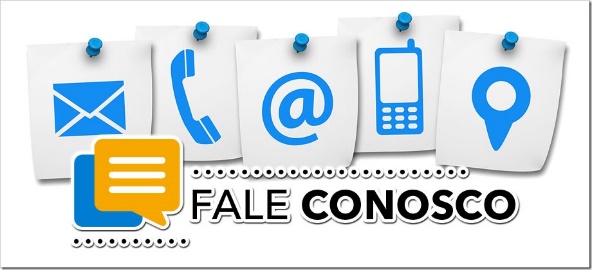 Elaboração de Conteúdo:Saulo Muniz De LimaCoordenador Executivo do Procon de Campina Grande – PB.
Pesquisa de Campo e Estatística:Pesquisador estagiário:Hellen Sonaly Silva Alves, Marcela Silva de Araújo.Orientador: Ricardo Alves de OlindaDepartamento de Estatística- UEPB CCT- Centro de Ciência e TecnologiaProjeto Gráfico e DiagramaçãoEliane FrançaAssessoria de Comunicação ApresentaçãoA pesquisa de combustíveis referente ao mês de julho foi realizada no dia 10, em 60 postos de combustíveis do município de Campina Grande/PB.  O relatório elaborado pelo Fundo Municipal de Defesa dos Direitos Difusos PROCON de Campina Grande em parceria com o Departamento de Estatística da Universidade Estadual da Paraíba (UEPB) apresenta os preços que estão sendo cobrados para a Gasolina Comum (G.C), Gasolina Aditivada (G.A), Etanol (E), Diesel Comum (D), Diesel S-10 (S-10) e o Gás Natural Veicular (GNV). O objetivo do material é o de servir como referência ao consumidor campinense na hora de abastecer seus veículos. Para análise científica dos preços foi utilizada a Estatística Descritiva que é um ramo da estatística que aplica várias técnicas para descrever e sumarizar um conjunto de dados. E para o tratamento dos dados e análises dos resultados foi utilizado uma planilha eletrônica.Resultados
Nesta seção serão apresentados os principais resultados da pesquisa de preços de combustíveis realizada pelo Procon Campina Grande/PB.2.1 Preço Médio: Para conhecermos a média de preços foi feita uma análise descritiva (Figura 1) para cada um dos seis tipos de combustíveis pesquisados, tendo como resultado os valores apresentados a seguir:          Figura 1: Preço médio de cada Combustível (julho/2023).           Fonte: PROCON Municipal de Campina Grande-PB.2.2 Menor e Maior Preço: Sobre a variação de preços para cada tipo de combustível, o Diesel S10 apresentou a maior variação, cerca de 16% entre os estabelecimentos visitados, chegando a R$ 0,73 de diferença entre o menor e o maior preço encontrado. Já a Gasolina Comum (G.C) apresentou uma variação de 9% entre os estabelecimentos visitados, chegando a R$ 0,49 de diferença entre o menor e o maior preço encontrado. Enquanto que o Etanol (E) apresentou uma variação de 14% entre os estabelecimentos visitados, chegando aos R$ 0,58 de diferença entre o menor e o maior preço encontrado.                Tabela 1 Variação de preço dos combustíveis entre o menor e o maior preço (julho/2023)                          Fonte: PROCON Municipal de Campina Grande-PB.2.3 Comparação com o dia 26/06/2023Foi utilizado o preço médio de cada combustível nas respectivas datas de interesse. Gasolina Comum: O Preço Médio do litro da gasolina comum passou de 5,34 para R$ 5,72 nessa última pesquisa, ou seja, sofreu um um aumento de 7,12%;Gasolina Aditivada: O Preço Médio do litro da gasolina aditivada passou de R$ 5,47 para R$ 5,83 nessa última pesquisa, ou seja, sofreu um aumento de 6,58%;Etanol: o preço médio do metro cúbico desse combustível passou de R$ 4,16 para R$ 4,44 nessa última pesquisa, ou seja, sofreu um aumento de 6,73%;Diesel Comum: o preço médio do litro do diesel comum passou de R$ R$ 4,73 para R$ 4,72, nessa última pesquisa, ou seja, sofreu uma redução de 0,21%.Diesel S-10: o preço médio do metro cúbico desse combustível se manteve constante desde a última pesquisa, custando cerca de R$ 4,86.Gás Natural Veicular: o preço médio do metro cúbico desse combustível passou de R$ R$ 4,50 para R$ 4,92, nessa última pesquisa, ou seja, sofreu um aumento de 9,33%;Para uma melhor compreensão observe a tabela a seguir:Tabela 2: Comparação com a pesquisa realizada em 26/06/2023.Fonte: PROCON Municipal de Campina Grande-PB2.4 Comparação com julho de 2022:Com o objetivo de realizar uma comparação entre os meses de junho de 2023 e julho de 2022 foi utilizado o preço médio de cada combustível dos respectivos meses e anos de interesse. Gasolina Comum: o preço médio do litro da gasolina comum passou de R$ 6,73 para R$ 5,72, ou seja, em um ano apresentou uma redução de 15,01%;Gasolina Aditivada: o preço médio do litro da gasolina aditivada passou de R$ 6,84 para R$ 5,83, ou seja, em um ano apresentou uma redução de 14,77%;Etanol: o preço médio do litro do etanol passou de R$ 5,52 para R$ 4,44, ou seja, em um ano apresentou uma redução de 19,57%;Diesel Comum: o preço médio do litro do diesel comum passou de R$ 7,47 para R$ 4,72, ou seja, em um ano apresentou uma redução de 36,81%;Diesel S-10: o preço médio do litro do diesel S-10 passou de R$ 7,73 para R$ 4,86, ou seja, em um ano apresentou uma redução de 37,13%;Gás Natural Veicular: o preço médio do metro cúbico do gás natural veicular passou de R$ 5,39 para R$ 4,92, ou seja, em um ano apresentou uma redução de 8,72%.Para uma melhor compreensão observe a tabela a seguir:Tabela 3: Comparação com julho de 2022.Fonte: PROCON Municipal de Campina Grande-PBAnexo3.1 Relação dos postos de combustíveis com preços mais atrativos: Com o objetivo de informar ao consumidor a identificar os revendedores que no momento da pesquisa possuíam o preço mais atrativo para cada combustível, segue a tabela com os respectivos endereços.   Tabela 4: Estabelecimentos com os menores preços Fonte: PROCON Municipal de Campina Grande-PB3.2 Relação gráfica dos postos de combustíveis com preços mais atrativos:A seguir (Figura 2), podemos observar a representação espacial dos postos de combustíveis participantes da pesquisa do município de Campina Grande- PB, como também seus respectivos endereços e valores (Quadro 1): Figura 2: Representação espacial dos postos de combustíveis de Campina Grande-PB (julho/2023) 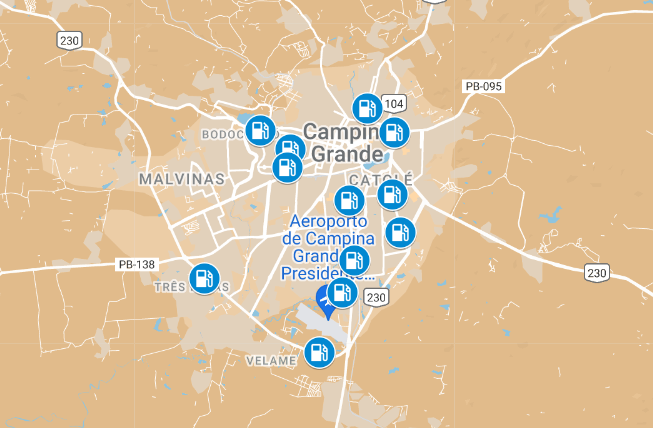 Fonte: PROCON Municipal de Campina Grande-PB.Link: https://www.google.com/maps/d/edit?mid=1aOvpR7s_MVMt6VVXVObwKMIDLJyCo_0&usp=sharingNa Figura (3) está a representação espacial dos postos de gasolina com os preços da Gasolina Comum abaixo da média para o consumidor campinense.	Figura 3: Representação espacial dos postos de combustíveis com os preços da Gasolina Comum abaixo da média em Campina Grande-PB (julho\2023)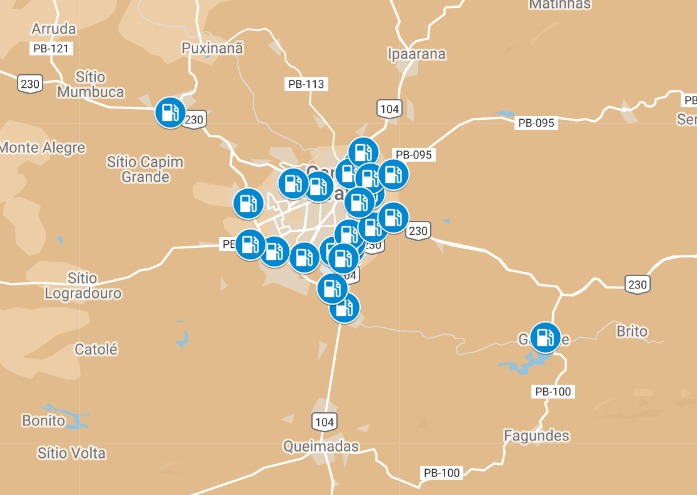  Fonte: PROCON Municipal de Campina Grande-PB.Link:https://www.google.com/maps/d/edit?mid=1KbaISMh6y3HFa_yQft3coBTh9z04XJI&usp=sharingE para uma melhor compreensão segue um quadro resumo com a relação Quantidade de postos e o Valor cobrado pela gasolina comum.Tabela 5: Relação de quantidade de postos e valores cobrados para gasolina comum.Fonte: PROCON Municipal de Campina Grande-PB.3.3- Relação geral dos postos de combustíveisA seguir está a relação dos postos de combustíveis participantes da pesquisa:NT- Não Tem                                  G.C- Gasolina Comum	              E – Etanol  DS-10 – Diesel S-10
G.A – Gasolina Aditivada		    DS-500 – Diesel Comum	    GNV – Gás Natural Veicular1. Apresentação42. Resultados52.1 Preço Médio.52.2 Menor e Maior preço.52.3 Comparação com a pesquisa anterior 26/06/2023 2.4 Comparação com julho de 2022673. Anexo83.1 – Relação dos postos de combustíveis com preços mais atrativos.83. 2 - Relação gráfica dos postos de combustíveis com preços da Gasolina Comum abaixo da média.3.3- Relação geral dos postos de combustíveis            911Comparativo de Preço Entre os Combustíveis Comparativo de Preço Entre os Combustíveis Comparativo de Preço Entre os Combustíveis Comparativo de Preço Entre os Combustíveis Comparativo de Preço Entre os Combustíveis CombustíveisMenor Preço  (R$) Maior Preço (R$)DiferençaVariaçãoG.CR$ 5,49R$ 5,98R$ 0,499.00%G.AR$ 4,49R$ 6,08R$ 1,5935.00%ER$ 4,10R$ 4,68R$ 0,5814.00%DR$ 4,46R$ 5,05R$ 0,5913.00%S-10R$ 4,56R$ 5,29R$ 0,7316.00%GNVR$ 4,92R$ 4,92R$ 0,000%Comparativo com a pesquisa anterior (26/06/2023)Comparativo com a pesquisa anterior (26/06/2023)Comparativo com a pesquisa anterior (26/06/2023)Comparativo com a pesquisa anterior (26/06/2023)Comparativo com a pesquisa anterior (26/06/2023)Combustíveis26/jun10/julDiferença (R$)Variação (%)G.CR$ 5,34R$ 5,72R$ 0,387,12%G.AR$ 5,47R$ 5,83R$ 0,366,58%ER$ 4,16R$ 4,44R$ 0,286,73%DR$ 4,73R$ 4,72-R$ 0,01-0,21%DS-10R$ 4,86R$ 4,86R$ 0,000,00%GNVR$ 4,50R$ 4,92R$ 0,429,33%Comparativo de preço entre os combustíveis Comparativo de preço entre os combustíveis Comparativo de preço entre os combustíveis Comparativo de preço entre os combustíveis Comparativo de preço entre os combustíveis Combustíveis jul/22jul/23Diferença (R$)Variação (%)G.CR$ 6,73R$ 5,72-R$ 1,01-15,01%G.AR$ 6,84R$ 5,83-R$ 1,01-14,77%ER$ 5,52R$ 4,44-R$ 1,08-19,57%DS-500R$ 7,47R$ 4,72-R$ 2,75-36,81%DS-10R$ 7,73R$ 4,86-R$ 2,87-37,13%GNVR$ 5,39R$ 4,92-R$ 0,47-8,72%CombustíveisPostos BandeiraEndereçoBairroPreços (R$)G.CAnel do BrejoBrancaRua Dr. Vasconcelos, 127.Alto BrancoR$ 5,49Santo AntônioBrancaRua Tavares Cavalcante, 655.CentroR$ 5,49G.AAnel do BrejoBrancaRua Dr. Vasconcelos, 127.Alto BrancoR$ 5,49EPosto GSBrancaR.Isabel Barbosa de Araujo,s/nSandra CavalcanteR$ 4,10DDomingosSettaAv. Dep. Raimundo Asfora, 1699.Três IrmãsR$ 4,46DGS PrimeIpirangaAv. Sen. Argemiro de Figueiredo, 2458Distrito IndustrialR$ 4,46DSanto AntônioBrancaRodovia BR 230Três IrmãsR$ 4,46DPosto SudoesteBrancaRodovia BR 230, 1000VelameR$ 4,46S-10Posto SudoesteBrancaRodovia BR 230, 1000VelameR$ 4,56S-10Santo AntônioBrancaRodovia BR 230Três IrmãsR$ 4,56S-10DomingosSettaAv. Dep. Raimundo Asfora, 1699.Três IrmãsR$ 4,56GNVMáster gásBrancaAv. Assis Chateaubriand, 2675.LiberdadeR$ 4,92GNVSão MarcosIpirangaAv. Assis Chateaubriand, 878.LiberdadeR$ 4,92GNVSão Luiz IIpirangaRua Almeida Barreto, 1950.CentenárioR$ 4,92GNVUnigásBrancaRua Joaquim Caroca, 517.UniversitárioR$ 4,92Preços (R$)Quantidade de Estabelecimentos Percentual de Estabelecimentos Amostrados (%)5,4923,33%5,5411,66%5,5711,66%5,58610%5,59711,66%5,6411,66%5,6511,66%5,6711,66%5,6958,33%5,7011,66%5,793456,66%total60100,00%Quadro 1: Relação dos postos de combustíveis participantes da pesquisa (julho2023)Quadro 1: Relação dos postos de combustíveis participantes da pesquisa (julho2023)Quadro 1: Relação dos postos de combustíveis participantes da pesquisa (julho2023)Quadro 1: Relação dos postos de combustíveis participantes da pesquisa (julho2023)Quadro 1: Relação dos postos de combustíveis participantes da pesquisa (julho2023)Quadro 1: Relação dos postos de combustíveis participantes da pesquisa (julho2023)Quadro 1: Relação dos postos de combustíveis participantes da pesquisa (julho2023)Quadro 1: Relação dos postos de combustíveis participantes da pesquisa (julho2023)Quadro 1: Relação dos postos de combustíveis participantes da pesquisa (julho2023)Quadro 1: Relação dos postos de combustíveis participantes da pesquisa (julho2023)Pesquisa de preços de combustíveisPesquisa de preços de combustíveisPesquisa de preços de combustíveisPesquisa de preços de combustíveisPesquisa de preços de combustíveisPesquisa de preços de combustíveisPesquisa de preços de combustíveisPesquisa de preços de combustíveisPesquisa de preços de combustíveisPesquisa de preços de combustíveisPostos de CombustíveisBandeiraEndereçoBairroG.CG.AEDS-10GNVAnel do brejoBrancaRua Dr. Vasconcelos, 127.Alto BrancoR$    5,49R$   5,49R$    4,19R$    4,65R$   4,75NTAlmiranteIpirangaAv. Almirante Barroso, 634.LiberdadeR$    5,79R$   5,99R$    4,49R$    4,60NTNTAmigãoBrancaAv. Assis Chateaubriand, 2980.Distrito industrialR$    5,59R$   5,59R$    4,19R$    4,59R$   4,69NTAvenidaIpirangaAv. Assis Chateaubriand, 1600.LiberdadeR$    5,79R$   5,99R$    4,49R$    4,69R$   4,79NTBandeirantesBrancaRua Epitácio Pessoa, 385.CentroR$    5,54R$   5,70R$    4,49NTR$   4,89NTCentenárioIpirangaR. Francisco Lopes, 432CentenárioR$    5,79NTR$    4,49NTR$   4,99NTDomingosSettaAv. Dep. Raimundo Asfora, 1699.Três irmãsR$    5,59R$   5,59R$    4,38R$    4,46R$   4,56NTDistritoBrancaAv. João Wallig, 2304.Distrito industrialR$    5,57R$   5,59R$    4,29R$    4,57R$   4,67NTFechineShellRua Roza Gonzaga de Luna, 80.BodocongóR$    5,79NTR$    4,49R$    4,79NTNTFRSBrancaAv. Pres. Getúlio Vargas, 1367.PrataR$    5,79R$   5,84R$    4,49NTR$   4,90NTPosto DallasBRAv. Assis ChateubriandVelameR$    5,59R$   5,59R$    4,49R$    4,65R$   4,75NTLaís XIIAleAv. Dinamérica Alves Correia, 325.Santa RosaR$    5,796.09R$    4,49R$    4,89R$   4,99NTSão JoaquimAleRua Da Independência, 525.São JoséR$    5,79R$   5,99R$    4,49NTR$   4,99NTMaríliaIpirangaAv. Professor Almeida Barreto, 201.LiberdadeR$    5,98R$   6,08R$    4,68NTR$   5,09NTMáster gásBrancaAv. Assis Chateaubriand, 2675.LiberdadeR$    5,58NTR$    4,18NTNTR$     4,92MonumentoIpirangaAv. Pref. Severino Bezerra Cabral, 38.CatoléR$    5,70R$   5,99R$    4,49R$    4,79R$   4,89NTMicro Posto RodoviárioBRANCAR. Dom Pedro II, 148CENTROR$    5,79R$   5,89R$    4,39NTR$   5,29NTMSBrancaRua Avani Casemiro de Albuquerque, 20.Alto BrancoR$    5,58R$   5,58R$    4,39R$    4,57R$   4,67NTNorbertoBrancaRua Lourival de Andrade, 1001.BodocongóR$    5,69R$   5,69R$    4,49R$    4,59R$   4,69NTPadre CiceroIpirangaAv. Assis Chateaubriand, 44.LiberdadeR$    5,79R$   5,99R$    4,49R$    4,79R$   4,89NTPadre Cícero IIpirangaRua Manoel Mota, 635.BodocongóR$    5,79NTR$    4,49R$    4,79R$   4,89NTPosto PresidenteIpirangaR. João Suassuna, 579CentroR$    5,79R$   5,89R$    4,49R$    4,79R$   4,89NTPonto cem ReisBRRua João Alves de Oliveira, 327.CentroR$    5,79R$   5,99R$    4,49NTR$   4,79NTPosto CatoléBrancaR. Vig. Calixto, 3003Sandra CavalcanteR$    5,79R$   5,99R$    4,49NTR$   4,79NTRodo ParaíbaBrancaAv. Juscelino Kubitschek 3000.VelameR$    5,69R$   5,79R$    4,48R$    4,79R$   4,79NTPosto SudoesteBrancaBR-230, 1000VelameR$    5,59R$   5,59R$    4,39R$    4,56R$   4,56NTRomaAleRua Quebra Quilos, 47.CentroR$    5,79NTR$    4,49NTR$   4,79NTPosto Santo AntônioBrancaRodovia BR 230Três irmãsR$    5,59NTR$    4,39R$    4,46R$   4,56NTSanto AntônioBrancaRua Tavares Cavalcante, 655.CentroR$    5,49NTR$    4,24NTR$   4,70NTSão JoséBRRua João Quirino, 895.CatoléR$    5,79R$   4,49NTNTR$   5,09NTSão LuizShellAv. Manoel Tavares, 710.Alto BrancoR$    5,79R$   5,99R$    4,49NTR$   4,79NTSão Luiz IIpirangaRua Almeida Barreto, 1950.CentenárioR$    5,79R$   5,99R$    4,49NTR$   4,99R$     4,92São Luiz IIIpirangaRua Epitácio Pessoa, 350.CentroR$    5,79R$   5,99R$    4,49NTR$   5,03NTSão Luiz IIIIpirangaRua Consul Joseph Noujain Habbi, 1001.CatoléR$    5,79R$   5,99R$    4,49NTR$   4,79NTSão Luiz XIVIpirangaR. Aprígio Veloso, 625BodocongóR$    5,79R$   5,99R$    4,49NTR$   4,69NTSão Luiz VShellRua Inácio Pedro Diniz, 115.CatoléR$    5,79R$   5,99R$    4,49NTR$   4,89NTSão MarcosIpirangaAv. Assis Chateaubriand, 878.LiberdadeR$    5,79R$   5,99R$    4,49R$    4,79R$   4,89R$     4,92São VicenteIpirangaRua Getúlio Vargas, 684.CentroR$    5,79R$   5,99R$    4,495.09R$   5,19NTSertõesIpirangaAv. Mal. Floriano Peixoto, 2770.CentenárioR$    5,79R$   5,99R$    4,49R$    4,89R$   4,99NTShoppingBRAv. Pref. Severino Bezerra Cabral, 1225.MiranteR$    5,79R$   5,99R$    4,49NTR$   5,09NTOpçãoBrancaRua Manoel Tavares, 1735Alto BrancoR$    5,79R$   5,99R$    4,49NTR$   4,69NTUnigásBrancaRua Joaquim Caroca, 517.UniversitárioR$    5,79R$   5,83R$    4,49NTR$   5,09R$     4,92UniversitárioBRAv. Aprigio Veloso, 334.BodocongóR$    5,79NTR$    4,49R$    4,79R$   4,89NTViadutoIpirangaRua Jiló Guedes, 665.Santo AntônioR$    5,79R$   5,99R$    4,49R$    4,69R$   4,79NTMáximaBrancaRua Três IrmãsTrês irmãsR$    5,79NTR$    4,49NTR$   4,69NTPaulistanoIpirangaAv.Jorn.Assis chateaubriand, 2292Jardim PaulistanoR$    5,67R$   5,97R$    4,49NTR$   4,79NTPosto SudoesteBrancaR. Tomás Soares de Souza, 170CatoléR$    5,69R$   5,69R$    4,39R$    4,65R$   4,69NTPosto  OpçãoBrancaAv. Pres. Juscelino Kubitschek, 2207Pres. MediciR$    5,79R$   5,99R$    4,49NTR$   4,69NTGSBrancaRua Isabel Barbosa de Araújo, S/N.Sandra CavalcanteR$    5,58R$   5,58R$    4,10R$    4,85R$   4,94NTSanta AnaIpirangaAv.Pref.Severino Bezerra cabral, 950CatoléR$    5,79R$   5,99R$    4,49R$    4,99R$   5,09NTGS PrimeIpirangaAv. Sen. Argemiro de Figueiredo, 2458Distrito industrialR$    5,58R$   5,58R$    4,13R$    4,46R$   4,58NTPosto  OpçãoBrancaRua Almirante Barroso, 284QuarentaR$    5,79R$   5,99R$    4,49NTR$   4,69NTAuto Posto VeiraBrancaBR-230, 319São José da MataR$    5,69NTR$    4,39NTR$   4,90NTSanta TerezinhaIpirangaAv. Pref. Severino Bezerra Cabral, s/n, BR 230.Vila CabralR$    5,65R$   5,85R$    4,49R$    4,69R$   4,79NTPosto GalanteAle69 - GalanteGalanteR$    5,59NT4.09R$    5,05R$   5,20NTAuto Posto JEIpirangaRua Francisco Antonio Do Nascimento, 584Nova BrasiliaR$    5,59NTR$    4,49NTR$   4,89NTPosto JardinsBRRua Aprigio Pereira NepomucenoJardim PaulistanoR$    5,79R$   5,99R$    4,49NTR$   4,99NTPosto PortalBrancaAv. Francisco Lopes de Almeida, 2000MalvinasR$    5,69R$   5,73R$    4,49R$    4,79R$   4,94NTPosto Nova CampinaBrancaRua Três IrmãsTrês IrmãsR$    5,79R$   5,83R$    4,49R$    4,95R$   4,99NTMastordonteBrancaRod. Gov. Antonio Mariz, 4000São José da MataR$    5,64NTR$    4,49R$    4,79R$   4,89NT